«День улыбки»Развлечение для детей подготовительной группы«День рождения Смайлика»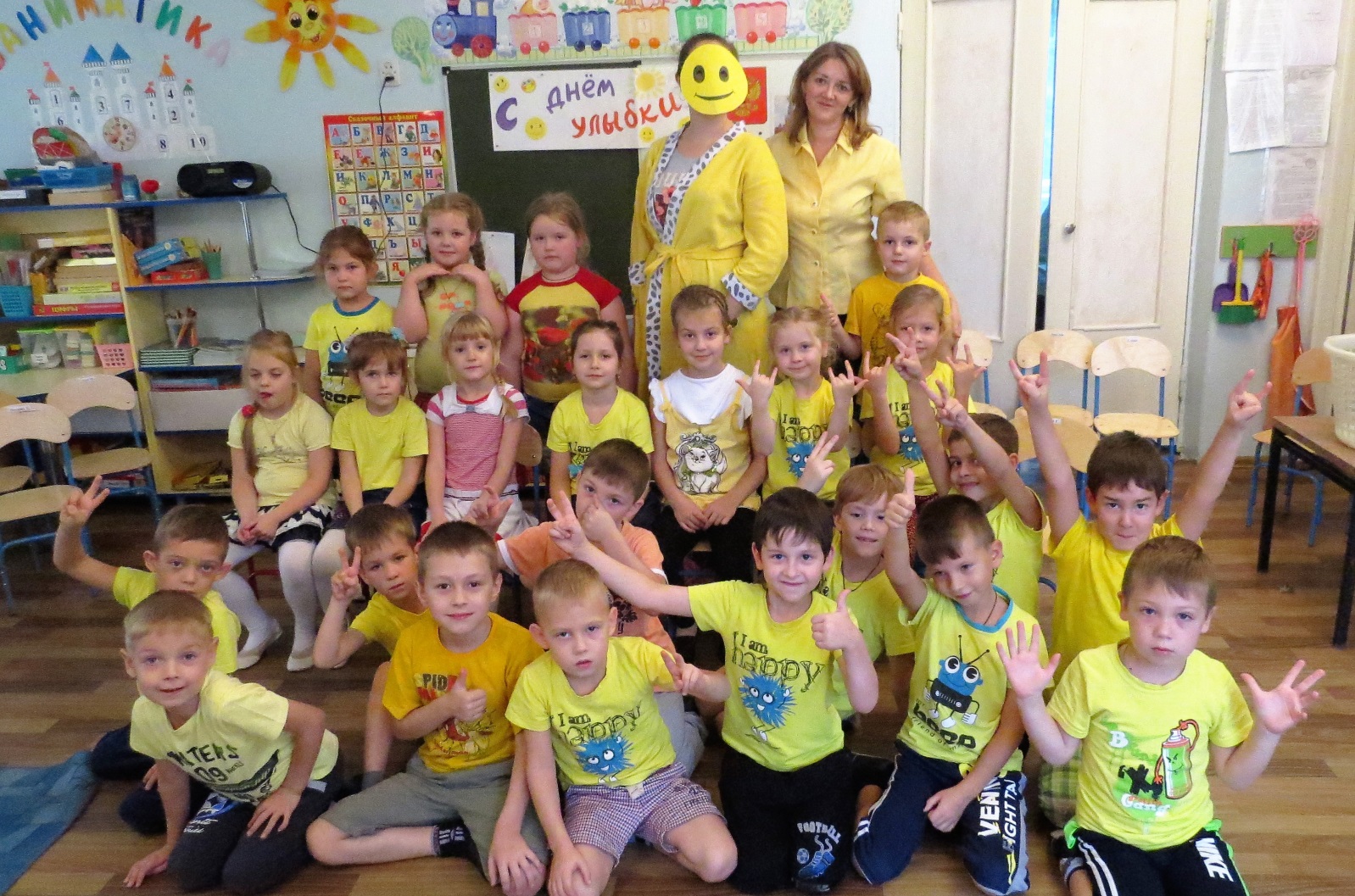        День улыбки — праздник, который отмечается ежегодно в первую пятницу октября.
Однажды художник по имени Харви Бэлл из Америки нарисовал весёлую жёлтую рожицу. Такой портрет очень полюбился взрослым и детям, потому что, глядя на него, сразу хотелось улыбнуться. Так появился смайлик. Его изображение можно было увидеть на футболках, кепках, открытках, Интернете. Имя художника Харви Бэлла стало известным. Он придумал праздник  в честь смайлика, который стал называться «Днём улыбки» и посвящен добрым делам, хорошему настроению. Девиз этого праздника: «Сделай доброе дело. Помоги появиться хотя бы одной улыбке»Цель: Создание позитивной атмосферы, развитие у детей коммуникативных качеств, состояния раскрепощенности, уверенности в себе.Задачи: Развивать интерес детей к различным праздникам.Формировать умение адекватно реагировать на юмор, выполнять правила игры.Воспитывать доброе, уважительное отношение друг к другу.Материалы и оборудование: Музыкальное сопровождение (запись смеха, «Танец маленьких утят», веселая музыка для конкурсов)Костюм «Смайлик»Воздушные шары (красный, синий, желтый, зеленый)Шарики от сухого бассейна по количеству детей в двух ведерках.Две корзины. Две ложки, две картофелины.Кубики по количеству детей.Смайлики по количеству детей (сюрприз).Ход развлечения:Дети свободно входят в зал под песню «Улыбка» В.Шаинского (фонограмма «минус»), ведущий предлагает встать в круг для ритуала приветствия.- Здравствуй, небо! (Дети поднимают руки вверх)
- Здравствуй, земля! (Дети приседают)
- Здравствуйте, мои друзья!  (Дети вытягивают руки вперёд)
- Раз, два, три, четыре, пять (Дети хлопают)
- Вместе мы в кругу опять (Все берутся за руки)Ведущий предлагает детям сесть на стульчики, поставленные по кругу. - Ребята, а вы знаете, какой сегодня праздник? - Что вы знаете о нем? Почему он так называется? (Ответы детей). Ведущий:   С днём улыбки, с днём веселья,
                         Пусть звучит повсюду смех!
                         Всем удачи, вдохновения,
                         Много радости для всех!Всех вас без исключенияЖдут сегодня развлечения!Будем в игры играть,Будем петь и плясать!                          Сегодня разрешается кривляться,                          Шутить, играть и кувыркаться!                          Праздник улыбок пришел к нам с утра!                          Крикнем все громко и дружно: УРА!   (Дети: УРА!!!)Сегодня день улыбки. Я предлагаю нам забыть все обиды и ссоры, улыбнуться друг другу и прожить этот день с хорошим настроением.- А как можно поднять себе настроение? (Ответы детей).Раздается стук в дверь. Из нее выглядывает Смайлик.Смайлик: (в дверях) - Здравствуйте, ребята! Вы меня узнали? Дети: Да!Смайлик: А мне можно к вам в гости? Ведущий: Смайлик, конечно, заходи, не стесняйся! Мы всегда тебе рады! Особенно, сейчас! В День улыбки! Ведь сегодня ты празднуешь свой День рождения! Ребята! Давайте дружно крикнем Смайлику: «С ДНЕМ РОЖДЕНИЯ!»Смайлик: Как здесь много ребят! И какие вы все красивые – желтенькие, прямо как я!  А как вас зовут, скажите, свое имя назовите! (Дети хором кричат свои имена.)Ведущий:  День улыбки наступил,
                      И нам, счастье подарил.
                      Так давайте веселиться,
                      Праздник пусть не прекратится!Смайлик, вставай в центр круга, мы исполним для тебя « Каравай»!Дети поют для Смайлика «Каравай» Смайлик: « Я люблю, конечно, всех, пусть звучит весёлый смех!»Ведущий: Смайлик, присоединяйся к нашему празднику!В нашей группе есть шары – все сюрпризами полны!В красном шаре спрятан смех, в синем – конкурсы для всех!В зеленом – загадки, в желтом – шуточек не счесть. Ох, веселье будет здесь! Красный шарик мы возьмем и смеяться все начнем! Рассмешим наш смайлик?Игра «Кто кого пересмеет». Дети вместе смеются под фонограмму.Смайлик: Как вы дружно хохотали! Вы от смеха не устали? Дети: нет!Ведущий: Ну а кто тут сильный, ловкий?                     Покажите-ка сноровку!                     Синий шарик мы возьмем,                     Конкурсы сейчас начнем!Смайлик, нам нужно поделить ребят на две команды. Давай, здесь построится моя команда, а там – твоя!Дети делятся на две команды, строятся друг за другом у палочки-старта.Игра «Баскетбол». На старте – ведерки с шариками от сухого бассейна, на расстоянии двух метров – корзина, дети по очереди кидают шарики в свою корзину. Выигрывает команда, у которой больше шариков попало в корзину.Как же с вами весело! А теперь желтый шарик мы возьмем и шутить скорей начнем! Наши вопросы – ваши ответы!Игра «Веселые вопросы». Ведущий задает вопросы, дети отвечают «да» или «нет».-Вы любите груши?-Вы моете уши?-Вы любите котлеты?-Соленые конфеты?- А играть в прятки?- А спать под кроваткой?- На коньках кататься?- Весь день баловаться?- На пляже загорать?- Громче всех орать?- В ванне купаться?- Спортом заниматься?- Любите грызть сушки?- А ломать игрушки?- А петь и танцевать?- Так давайте начинать!Молодцы, ребята! Какие вы все меткие! А теперь проверим, такие же вы ловкие!Чтоб пыл веселья не угас,Чтоб время шло быстрее,Опять мы приглашаем васВ команды встать скорее!Игра «Кто быстрее перенесет картошку в ложке». Дети по очереди переносят картофелину в ложке вокруг ориентира, передают следующему. Выигрывает команда, которая первая закончила эстафету и не уронила картофелину.Ведущий: Приглашаю в круг всех встать, и всем вместе станцевать!                          «Танец маленьких утят».Ведущий: У нас остался еще один шарик!                     Становитесь в круг скорей,                     Веселые ребятки!                     В зеленом шарике для вас                     Спрятались загадки!Игра «Загадки-нескладушки». - Ты на птицу посмотри – ног у птицы ровно… (не три, а две)- Наберем цветов охапку и сплетем из них мы… (не шапку, а венок)- Чтобы погладить майку, трусы мама включает в розетку… (не часы, а утюг)- Куклам платьица, штанишки любят шить всегда… (не мальчишки, а девчонки)- День рожденья на носу, испекли мы … (не колбасу, а торт)- Подобрать себе я смог пору варежек для … (не ног, а рук)- Попросила мама Юлю ей чайку налить в … (не в кастрюлю, а в чашку)- На обед сыночку Ване варит мама суп в … (не в стакане, а в кастрюле)- В сладком меде знает толк косолапый бурый… (не волк, а медведь)- Дочерей и сыновей учит хрюкать… (не муравей, а свинья)- С пальмы вниз, на пальму снова ловко прыгает… (не корова, а обезьяна).Молодцы, никак вас не обмануть! Но синий шарик снова предлагает нам веселую игру! Смайлик, присоединяйся к ребятам!Игра «Займи домик». Дети занимают домики-кубики. Пока звучит музыка, дети и Смайлик бегают по залу, в это время ведущий  убирает 2-3 кубика. После остановки музыки участники занимают свободные места. Кому не хватило домика, выбывают из игры.Смайлик:  Насмеялись? Наплясались?                      И, надеюсь, наигрались?                      Значит, нам пришла пора                      Попрощаться, детвора!                      Буду новой встречи ждать,                      А вам желаю не скучать!Дорогие ребята, мне очень понравился ваш праздник, но я должен спешить к другим детишкам! А на память о сегодняшней встрече я дарю вам всем медальки со своим портретом. Вспоминайте меня почаще и не забывайте улыбаться!!!Оставайтесь всегда в хорошем настроении! До свидания, до новых встреч!Весело прощается, уходит под музыкальное сопровождение. Подготовила воспитатель группы №12 Боронина О.В.